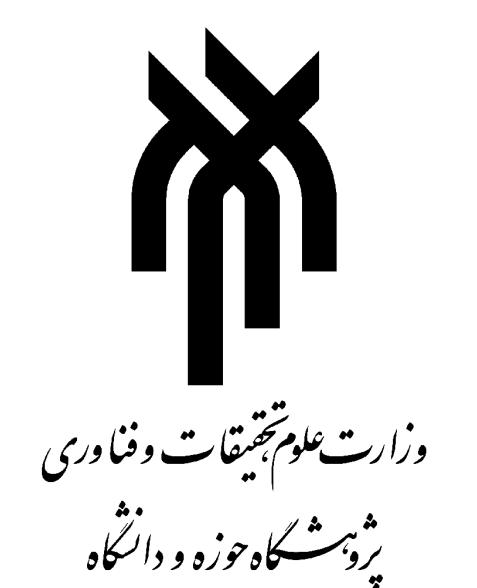 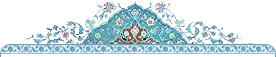 طرحنامه تدوین کتاب درسیمعاونت پژوهشی، آموزشی و فناوری – آبان ماه 1398طرحنامه  تدوین کتاب درسی  خلاصه اطلاعات طرح  الف- عنوان کتاب 	.....................................................................................................................ب- عنوان کتاب (سرفصل مصوب)	....................................................................................................................ج- مرجع تصویب کننده 	شورای تحول	وزارت علوم	مراکز حوزوی		دانشگاه آزاد	پیام نور	سایر..............		کارشناسی/سطح 2 حوزهج- مقطع درس	کارشناسی ارشد/ سطح 3 حوزه		دکتری / سطح 4 حوزه د – تعداد واحد	2واحد	3واحد 	4واحده- مدت زمان پیشنهادی	.............    ماهو- حجم پیشنهادی	.............    صفحهز- برآورد هزینه پیشنهادی	.............    ریالمشخصات پیشنهاد دهنده طرح سوابق تحصيلیسوابق فعاليتهاي پژوهشي، علمی و اجرایي مرتبط با طرح پیشنهادی پژوهشهای مرتبط با طرح پیشنهادیآثار مرتبط با طرح پیشنهادی سوابق تدریس مرتبط با طرح پیشنهادیمشخصات همکارانمشخصات تفصیلی طرحمعرفی اجمالی  کتاب (توضیح اجمالی عنوان،‌ رویکردها،‌ ....)هدف درس را توضیح دهید.کتاب برای چه رشتهها و دروس دیگری قابل استفاده است؟ویژگیهای آموزشی کتاب را توضیح دهید.کتابهای مشابه موجود برای این درسمزیت این کتاب نسبت به کتابهای موجودسرفصل مصوب (ارائه فهرست فصول مصوب یکی از مراجع ذیصلاح الزامی است)فهرست فصول (عنوان اصلی و فرعی ) پیشنهادیمنابعکتابها: نام خانوادگی، نام؛ عنوان ؛]در صورت ترجمه بودن:نام و نام خانوادگی مترجم[؛ ناشر، محل نشر: سال نشر.مقالات: نام خانوادگی، نام؛ «عنوان مقاله»؛ عنوان مجله؛ رتبه علمی مجله؛ شماره مجله؛ سال نشر، صفحات مجله.عنوان درسفارسیعنوان درسانگلیسیپیشنهاد دهنده / دهندگان پیشنهاد دهنده / دهندگان تاریخ تکمیلتاریخ تکمیلنام و نام خانوادگي تاریخ و محل تولد محل خدمت مرتبه علمینشانیشماره تلفن همراه شماره تلفن ثابت پست الکترونیکی @@@ردیفمدرك تحصيليرشتۀ تحصيليدانشگاه / حوزه محل تحصيلكشورسال دریافت مدرک1کارشناسی2کارشناسی ارشد3دکتری4سطح 2 حوزه5سطح 3 حوزه6سطح 4 حوزهردیفعنوان تحقیقسفارشدهنده یا بهره‌بردارسال اتمامناظرردیفعنوان موضوع نوع اثرنوع اثرسال نشرناشر/ درجه اعتبار نشریهردیفعنوان موضوع کتابمقالهسال نشرناشر/ درجه اعتبار نشریهردیفاز سالتا سالمقطعنام دانشگاهعنوان درسنام و نام خانوادگی مدرک تحصیلیرشته تحصیلیآثار علمی مرتبطمحل خدمتردیفعنوان کتابموضوع نوع اثرنوع اثرسال نشرناشرردیفعنوان کتابموضوع تالیفترجمهسال نشرناشر